 КАЗЕННОЕ ОБЩЕОБРАЗОВАТЕЛЬНОЕ УЧРЕЖДЕНИЕ ОМСКОЙ ОБЛАСТИ «АДАПТИВНАЯ ШКОЛА-ДЕТСКИЙ САД №76»ПУБЛИЧНЫЙ ДОКЛАД ДИРЕКТОРА КОУ «АДАПТИВНАЯ ШКОЛА-ДЕТСКИЙ САД №76» ЛОБЧЕНКО МАРИИ ВЛАДИМИРОВНЫ ЗА 2018 ГОД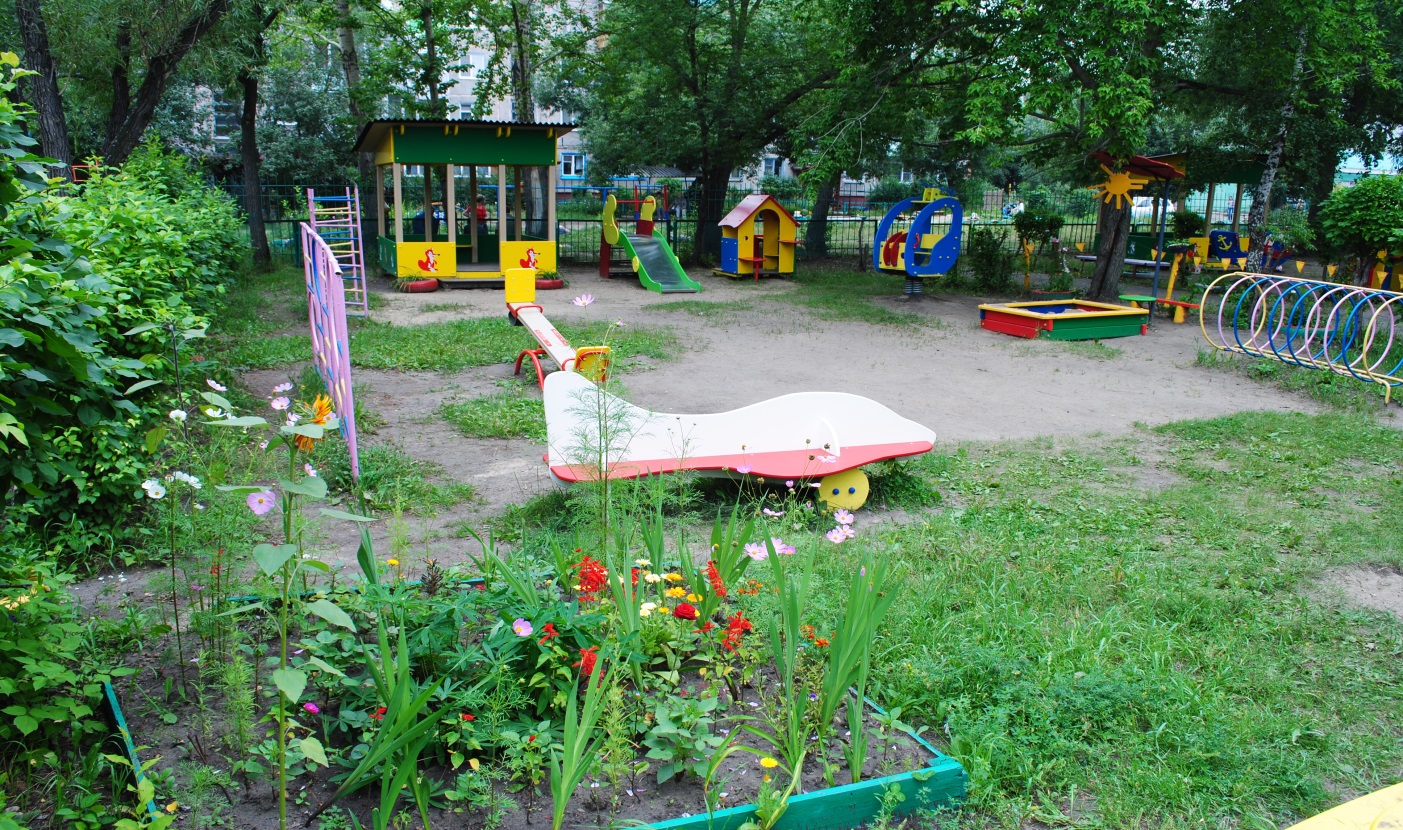 ОМСК 2018Публичный доклад Лобченко Марии Владимировны, директора казенного общеобразовательного учреждения Омской области «Адаптивная школа – детский сад № 76», содержит информацию о результатах работы за 2018 год, потенциале и условиях функционирования образовательного учреждения, проблемах и направлениях его развития.	Содержание доклада адресуется участникам образовательного процесса, общественности, органам представительной власти и обеспечивает информационную открытость образовательной организации.1. Общая характеристика учреждения.Таблица 1. Общие сведенияУчредителем казенного общеобразовательного учреждения Омской области «Адаптивная школа-детский сад № 76» является Омская область.Функции и полномочия Учредителя от имени Омской области в пределах своих полномочий осуществляют:1) Министерство образования Омской области как отраслевой орган исполнительной власти Омской области;2) Министерство имущественных отношений Омской области как орган исполнительной власти Омской области в сфере управления собственностью Омской области.Учреждение является некоммерческой организацией, осуществляющей оказание государственных услуг и исполнение государственных функций в целях обеспечения реализации полномочий Омской области в сфере образования, финансовое обеспечение деятельности которой осуществляется за счет средств областного бюджета на основании бюджетной сметы.В своей деятельности Учреждение руководствуется Конституцией Российской Федерации, федеральным и областным законодательством, Уставом учреждения.Непосредственное управление учреждением осуществляет директор Лобченко Мария Владимировна.Заместители директора: Ефимович Ольга Владимировна, Семина Татьяна Геннадьевна.Таблица 2. Данные об администрацииФормами самоуправления являются:-общее собрание работников, решающее важнейшие вопросы жизнедеятельности образовательного учреждения;-педагогический совет, определяющий образовательную политику образовательной организации;-методический совет, координирующий методическую работу учреждения;-общешкольное родительское собрание, действующее в качестве общественных организаций на основании «Положения о родительском собрании»;-Профсоюзный Комитет.Деятельность Управляющей структуры направлена на решение следующих задач:- реализация прав участников образовательного процесса и местного сообщества на участие в управлении образовательным учреждением;- развитие социального партнёрства между всеми заинтересованными сторонами образовательного процесса; – создание оптимальных условий для осуществления образовательного процесса и форм его организации в образовательном учреждении, в повышении качества образования, в наиболее полном удовлетворении образовательных потребностей населения;–определение основных направлений (программы) развития образовательного учреждения;–финансово-экономическое обеспечение работы образовательного учреждения за счет рационального использования бюджетных средств, обеспечение прозрачности финансово-хозяйственной деятельности;– содействие в создании безопасных условий обучения, воспитания и труда в образовательном учреждении.2. Контингент обучающихсяСостав обучающихся КОУ «Адаптивная школа-детский сад № 76» представлен двумя основными направлениями:- дошкольные группы;- начальная школа.В 2017-2018 учебном году в образовательной организации  функционировало пять дошкольных групп.Таблица 3. Сведения о дошкольных группах В таблице представлены дошкольные группы, их наполняемость, вид нарушений, а также программы, на основе которых педагогами составляются рабочие программы и строится работа с детьми данных групп.	В 2017-2018 учебном году в школе функционировало 5 классов.  Таблица 4. Сведения о классах.В таблице представлена информация о классах, функционирующих в образовательной организации, их наполнении, видах нарушения и о реализующихся программах.На протяжении пяти лет количество обучающихся значительно не меняется. Потребность в обучении по адаптированным основным образовательным программам сохраняется.Таблица 5. Количественный сравнительный анализ контингента обучающихся Для сохранения контингента и профилактики пропусков образовательной организации без уважительной причины, используются следующие формы организации учебно-воспитательного процесса:-нетрадиционные уроки и внедрение современных  педагогических технологий;-повышение мотивации через различные виды деятельности;-создание системы дополнительного образования;-организация внеклассной досуговой деятельности;-использование здоровьесберегающих технологий в учебно-воспитательном процессе;-система поощрений учащихся за достижения в учебе и общественно-полезной деятельности.В целом контингент обучающихся стабилен. Из образовательной организации не отчислен ни один обучающийся без уважительной причины.Особое внимание при планировании учебного процесса уделялось индивидуально-дифференцированному подходу к каждому ребенку с целью достижения им максимально возможного результата в усвоении программного материала.В 2017-2018 учебном году выполнен обязательный минимум обучающих, контрольных, самостоятельных работ, экскурсий. Графики проведения контрольных работ, утвержденные администрацией, в течение года соблюдались. По данным проведенного мониторинга, количество учащихся, усвоивших программу на «4 и 5» в 2017-2018 учебном году составило 27 % от общего числа обучающихся КОУ «Адаптивная школа-детский сад № 76» (без первых классов). Из числа первоклассников 87% справляются с материалом учебных программ, 13% (3 учащихся) с материалом учебных программ не справляются. Родителям данных детей, после проведения психолого-медико-педагогического консилиума, предложено пройти областную психолого-медико-педагогическую комиссию с целью уточнения дальнейшего образовательного маршрута.В 2017-2018 учебном году 24 дошкольника обучались в подготовительной к школе группе. Психолого-медико-педагогический консилиум образовательной организации рекомендовал 11 дошкольникам обучение и воспитание по программам ФГОС НОО и 13 дошкольникам прохождение областной психолого-медико-педагогической комиссии с целью определения дальнейшего маршрута обучения.Таблица 6. Данные о выпускниках дошкольных групп 2017-2018 учебного годаЧасть родителей не воспользовались  рекомендациями школьного ПМПк. Ими были поданы документы в первый класс (ФГОС НОО) в школы по месту жительства. В областную психолого-медико-педагогическую консультацию родители не обратились.Таблица 7. Сравнительные данные о выпускниках образовательной организацииВыпускники начальной школыВыпускники дошкольных группВ 2017-2018 учебном году в начальной школе не было выпускных классов. В дошкольных группах было выпущено 23 ребенка.О динамике развития каждого ребенка специалисты сообщают родителям после проведения диагностики. Организуются индивидуальные и групповые консультации. Результаты работы школьного психолого-медико-педагогического консилиума доводятся до сведения родителей. При сложных или спорных случаях родители приглашаются на заседание школьного ПМПк. Принимается единое решение о дальнейшей работе с ребенком. Таблица 8. Социальный статус обучающихсяСоциальной службой школы особое внимание уделяется вопросам профилактики девиантного поведения, правонарушений. Проводятся беседы, классные часы, родительские собрания, посещение семей на дому. Оказывается социально-психологическая помощь родителям (законным представителям) по вопросам сопровождения детей с ОВЗ и детей-инвалидов, по социальным и правовым вопросам.Результатом данной работы является отсутствие обучающихся, совершающих правонарушения, регулярно пропускающих занятия по неуважительным причинам, состоящих на внутришкольном учете.3. Особенности образовательного процессаВ КОУ «Адаптивная школа-детский сад № 76» разработаны адаптированные основные образовательные программы для обучающихся дошкольных групп и начальных классов. Данные документы составлены с учетом основных направлений государственной политики в области образования – обеспечение обязательности, доступности и качества образования детей с ограниченными возможностями здоровья. Программы предназначены для поэтапной работы по решению проблем образования и задач, направленных на достижение целей, поставленных педагогическим коллективом. Адаптированная основная общеобразовательная программа определяет содержание и организацию образовательного процесса на ступени дошкольного и начального общего образования классов коррекционно-развивающего обучения. Направлена на формирование общей культуры обучающихся, на их духовно - нравственное, социальное, личностное и интеллектуальное развитие. На создание основы для самостоятельной реализации учебной деятельности, обеспечивающей социальную успешность, развитие творческих способностей, саморазвитие и самосовершенствование, сохранение и укрепление здоровья детей.С 1 сентября 2016 года обучение ведется в соответствии с федеральным государственным образовательным стандартом образования обучающихся с умственной отсталостью (нарушениями интеллекта), приказ Министерства образования и науки Российской Федерации №1599 от 19 декабря 2014 года и федеральным государственным образовательным стандартом начального общего образования обучающихся с ограниченными возможностями здоровья (тяжелыми нарушениями речи, вариант 5.2), приказ Министерства образования и науки Российской Федерации № 1598 от 12 декабря 2014 года.Педагогами образовательной организации разработаны рабочие программы по всем предметам учебного плана, программы коррекционной, воспитательной работы, а также несколько авторских программ, рецензированных специалистами Института развития образования Омской области и Омского Государственного педагогического университета.Таблица 9. Рецензированные программы педагогов, используемые в образовательном процессеВсе программы учитывают психофизические особенности обучающихся и носят практико-ориентированный характер. Современная школа ищет различные пути реализации своих функций, одним из которых является инновационная деятельность. Начиная с 2009 года, образовательная организация является участником регионального инновационного комплекса в образовании «Образование детей особой заботы». Целью деятельности учреждения в рамках регионального инновационного комплекса «Образование детей особой заботы» является создание условий, обеспечивающих повышение качества образования и успешную социализацию детей с особыми образовательными потребностями и ограниченными возможностями здоровья.С 2015 года в рамках деятельности РИП-ИнКО «Образование детей особой заботы» КОУ «Адаптивная школа – детский сад № 76» функционирует как стажировочная площадка. Целью деятельности стажировочной площадки является развитие профессиональных компетенций педагогов, работающих с обучающимися, имеющими ограниченные возможности здоровья; совершенствование практических навыков педагогов в организации образовательного процесса.Стажировочная площадка реализует следующие задачи:1. Создать условия для практического освоения педагогами методов и приемов работы с детьми, имеющими ограниченные возможности здоровья;2. Оказать методическую помощь педагогам;3. Создать условия для практического освоения педагогами-стажерами современных технологий образования детей с ОВЗ;4. Закрепить на практике профессиональные знания, полученные в результате теоретической подготовки.Применение современных образовательных технологий, методов, приемов и средств обучения с опорой на диагностические исследования и проводимый мониторинг позволяют сделать преподавание более доступным, интересным, выявить уже имеющиеся у обучающихся представления по обсуждаемым  вопросам, скорректировать и дополнить их, активизировать поисково-познавательную активность, речевую деятельность, внимание, добиться высокого качества знаний обучающихся.Таблица 10. Технологии, используемые в работе педагогами образовательной организацииИспользуемые педагогами образовательной организации педагогические технологии качественно меняют цели и характер обучения, способы взаимодействия участников образовательного процесса, активизируют процессы их саморазвития и рефлексии. Сегодня невозможно обойтись только внутренними ресурсами, собственным потенциалом, необходим выход педагогов за пределы образовательного пространства учреждения. Педагоги школы активно привлекают и внешние ресурсы – представляют свои педагогические наработки в конкурсах разного уровня: городского, областного, всероссийского, международного – в целях развития потребности каждого участника образовательного процесса в личностном росте и испытании ситуации успеха. Многие педагоги делятся своими удачными наработками с коллегами на личном сайте либо на персональной странице официального сайта образовательной организации. Там же публикуют консультационный материал для родителей обучающихся.4. Режим функционирования учрежденияВ дошкольных группах действует 5-дневная рабочая неделя с 12 часовым пребыванием. Занятия организованы как в первую, так и во вторую половину дня. Продолжительность воспитательского занятия от 20 до 30 минут в зависимости от возрастной группы. В школе действует 5-дневная учебная неделя. Учебные занятия организованы  смену. Коррекционно-развивающие занятия проводятся, как в первую так и во вторую половину дня. Продолжительность уроков 40 минут для 2-4 классов, 35 минут для 1 классов (первое полугодие). Учебный год в образовательном учреждении начинается 1 сентября, для учащихся 1 классов заканчивается 25 мая, для учащихся 2-4 классов – 30 мая. Для учащихся 1 классов предусмотрены дополнительные каникулы в феврале. Продолжительность учебного года определяется годовым календарным планом-графиком, согласованным Министерством образования Омской области. Максимальная  наполняемость классов 12 человек. Распорядок дня для обучающихся устанавливается с учетом повышенной утомляемости контингента, по режиму школы полного дня с обеспечением четырехразового питания, послеобеденного сна для учащихся первых классов, а также необходимых оздоровительных, коррекционных мероприятий. После обеда коррекционная воспитательная работа с учащимися проходит в группах продленного дня, во время которой учащиеся посещают кружки по интересам, спортивные секции. Большое внимание во вторую половину дня уделяется организации самоподготовки, досуга детей, а также проведению воспитательных мероприятий. В школе предусматривается систематическое проведение прогулок для детей. Вышеизложенное позволяет сделать вывод, что педагогами школы большое внимание уделяется соблюдению и поддержанию охранительного режима, в котором нуждаются все учащиеся с ограниченными возможностями здоровья.В течение учебного года, в рамках работы по безопасности жизнедеятельности, пожарной безопасности, безопасного поведения на дороге, с обучающимися проводились различные мероприятия как в классно-групповом, так и в общешкольном формате. Основная цель всех мероприятий – развитие психологической устойчивости поведения в опасных и чрезвычайных ситуациях. Педагоги, совместно с инспектором ГИБДД, проводят профилактические беседы по правилам дорожного движения, проводятся игровые программы, театрализованные представления, акции, оформляются игровые зоны по правилам дорожного движения, пожарной безопасности. Тема безопасности жизнедеятельности детей систематически  обсуждается на общешкольных, а также классных и групповых родительских собраниях. Учебный план для обучающихся на дому составлен с учетом психофизиологических особенностей обучающихся, заключения ПМПК, Учтены запросы родителей, определен минимальный и допустимый уровень предметных результатов. В учебный план, согласно Положению об индивидуальном обучении учащихся, входили все основные предметы инвариантной части учебного плана.  По СИПР обучалось 6 учеников 1 (дополнительного) класса.5. Материально – техническая базаОбразовательное учреждение располагает современной материальной и информационной базой, обеспечивающей организацию всех видов деятельности воспитанников, соответствующей Санитарно-эпидемиологическим и противопожарным правилам и нормам. Таблица 11. Оснащение образовательного процесса В школу приобретены компьютеры, мультимедийное оборудование, интерактивная доска, оборудован класс для проведения уроков по развитию психомоторики и сенсорных процессов, приобретено оборудование для спортивного и музыкального зала, лекотеки, консультативно-диагностического пункта. 	Таким образом, в учреждении создана образовательная среда, адекватная развитию ребенка и комфортные санитарно-гигиенические условия.Материально-техническая база обеспечивает соблюдение:- санитарно-гигиенических норм образовательного процесса (требования к водоснабжению, канализации, освещению, воздушно-тепловому режиму и т. д.);- санитарно-бытовых условий (наличие оборудованных гардеробов, санузлов, мест личной гигиены и т. д.);- социально - бытовых условий (наличие оборудованного рабочего места, методического кабинета);- пожарной и электробезопасности;- требований охраны труда.Материально-техническое и информационное оснащение образовательного процесса обеспечивает возможность:создания и использования информации;получения информации в сети Интернет;физического развития, участия в спортивных соревнованиях и играх;размещения своих материалов и работ в информационной среде образовательного учреждения;проведения массовых мероприятий, собраний, представлений;организации отдыха и питания.Материально-техническая база КОУ «Адаптивная школа-детский сад № 76» позволяет в полной мере и на высоком уровне решать вопросы обучения и воспитания учащихся с ограниченными возможностями здоровья, а также проводить работу по коррекции недостатков развития. В учреждении функционирует пять учебных кабинетов, оборудованных необходимыми современными техническими и дидактическими средствами. Три логопедических кабинета, кабинет изобразительного искусства и трудового обучения, актовый зал, спортивный зал с современным оборудованием и тренажерами, кабинет педагога - психолога, в котором проводятся консультации, индивидуальные и групповые занятия, кабинет социального педагога, кабинет по развитию психомоторики и сенсорных процессов, включающий в себя релаксационную, обучающую и динамическую зоны, два кабинета учителя-дефектолога. Фонд библиотеки в 2017 году насчитывал 8713 экземпляров учебной и художественной литературы, из них 1300 учебников, 1807 учебных пособий, 5585 художественной литературы. Школьная библиотека укомплектована учебниками в соответствии с ФГОС образования обучающихся с умственной отсталостью и ФГОС НОО обучающихся с ОВЗ (тяжелые нарушения речи). Кроме того, в библиотеке имеются методические пособия для учителей, в достаточном количестве имеется художественная литература, энциклопедии, периодические издания. 6.Система психолого-медико-педагогического сопровожденияОрганизационным звеном психолого-медико-педагогической службы является школьный психолого-медико-педагогический консилиум (ПМПк), на заседаниях которого разрабатывается стратегия индивидуального коррекционно-развивающего сопровождения каждого ребёнка. На основании проводимой педагогами диагностики осуществляется комплексная поддержка учащихся в учебном процессе.В состав ПМПк входят как постоянные (педагог-психолог, социальный педагог, учитель-логопед, учитель-дефектолог, инструктор по физической культуре, инструктор ЛФК), так и приглашенные на данное заседание специалисты и педагоги (классный руководитель, воспитатель, учителя предметники, врач-педиатр, врач-психиатр).Специалисты всех служб учреждения в начале учебного года проводят диагностику, определяют направления деятельности, а затем, на заседании ПМПк, вырабатывается индивидуальный маршрут психолого-медико-педагогического сопровождения ребенка, принимается согласованное решение по определению образовательного и коррекционно-развивающего маршрута.В конце учебного года ПМПк дает динамическую оценку состояния ребенка и корригирует ранее намеченную программу психолого-медико-педагогического сопровождения, решается вопрос об уточнении или изменении образовательного маршрута, коррекционно-развивающей работы. Во время учебного года могут собираться внеплановые консилиумы по запросу специалиста, учителя или воспитателя. Их задачи:- принятие каких-либо экстренных мер по выявившимся обстоятельствам;- изменение направления коррекционно-развивающей работы в изменившейся ситуации или в случае ее неэффективности.Наличие психолого-педагогического сопровождения не только повышает эффективность всей совокупности учебных технологий, но и делает ее прогнозируемой по отношению к каждому ребенку. Это позволяет индивидуализировать профилактическую и пропедевтическую работу с детьми с ограниченными возможностями здоровья и избежать тяжелых последствий в виде снижения успеваемости и негативных социальных проявлений личности учащегося.7. Лекотека. Со второй половины 2015 года в образовательной организации функционирует лекотека для работы с детьми, в силу проблем со здоровьем не посещающими детские сады, и их родителями. Работа носит консультативно-развивающий характер. В ходе занятий специалист образовательной организации объясняет и показывает родителям комплекс возможных упражнений и игр определенной тематики с детьми. Учит работать с ребенком в домашних условиях. При необходимости (или по запросу родителей) возможна консультация с учителем-логопедом или педагогом-психологом.В 2017-2018 учебном году специалистами Лекотеки была оказана помощь 2 детям и их родителям:Индивидуально-ориентированные программы для каждой семьи разрабатывались с опорой на сохранные функции ребенка и возможности семьи. Программы корректировались в ходе работы специалистов: учитывались изменения в поведении ребенка, происходящие в ходе проведения курса игровых коррекционно-развивающих сеансов; учитывались изменения, которые происходят с ребенком в результате действия внешних факторов, и медицинского лечения. В программе использованы и адаптированы под работу с «особым ребенком» следующие технологии: сказкотерапия, арттерапия, психогимнастика, логоритмика, пальчиковая гимнастика, музыкальные минутки.Основным из направлений деятельности Лекотеки являлась работа с родителями. Родители получили индивидуальные консультации специалистов по заявленным проблемам. Родители отмечают результативность проводимой работы. За время посещения лекотеки произошли позитивные изменения в развитии детей. В конце 2017-2018 учебного года одному из детей, посещающих лекотеку, выдано заключение областной ПМПК о возможности посещать детский сад в условиях группы.8. Консультационный центр.С сентября 2015 года в КОУ «Адаптивная школа – детский сад №76» работает консультационный центр. Консультационный центр является одной из форм оказания методической и консультационной помощи родителям, педагогам и руководителям образовательных организаций.  Непосредственную работу с родителями,  педагогами и руководителями, обратившимися за консультационной помощью, осуществляют специалисты КОУ «Адаптивная школа – детский сад №76»: заместители директора, учителя, воспитатели, специалисты, учителя-предметники.Консультационный центр казенного общеобразовательного учреждения Омской области «Адаптивная школа – детский сад №76» осуществляет консультативную помощь по следующим направлениям работы:- Деятельность школьного ПМПк.- Вопросы организации образовательного процесса учащихся начальных классов с лёгкой степенью умственной отсталости.- Логопедическое сопровождение учащихся младших классов  в условиях реализации ФГОС образования обучающихся с умственной отсталостью (нарушениями интеллекта).- Сопровождение специалистами (учитель-логопед, учитель-дефектолог) дошкольного образования в условиях введения ФГОС ДО.Для обеспечения деятельности консультационного центра казенного общеобразовательного учреждения Омской области «Адаптивная школа – детский сад №76» разработано положение о деятельности консультационного центра, план работы консультационного центра на 2017-2018 учебный год. Педагоги образовательной организации в течение учебного года делились своими знаниями и наработками с коллегами из других школ.9. Консультативно-диагностический пункт (служба ранней помощи).	С сентября 2017 года в образовательной организации начал работать консультативно-диагностический пункт (служба ранней помощи).Целью деятельности КДП является организованная психолого-педагогическая и информационно-методическая поддержка семьи, имеющей ребенка с выявленными нарушениями развития или риском появления таких нарушений, в возрасте от 2 месяцев до 3 лет, не посещающего образовательное учреждение, подбор адекватных способов взаимодействия с ребенком, его воспитания и обучения, коррекция отклонений в развитии.. Основными задачами КДП являются:- своевременное выявление и дифференциальная диагностика проблем в развитии детей младенческого и раннего возраста;- оказание информационно-просветительской и методической помощи семье в вопросах раннего развития, воспитания и организации предметно-практической среды для детей с ОВЗ или группы риска;- составление индивидуальных рекомендаций по оказанию детям возможной психолого-педагогической и коррекционно-развивающей помощи в условиях семейного воспитания;- включение родителей (законных представителей) в процесс воспитания и обучения ребенка, через повышение их психолого-педагогической грамотности;- планирование и организация процесса непрерывного профессионального образования специалистов КДП, повышения их профессиональной компетентности и квалификации.Занятия с детьми специалисты КДП проводят с обязательным участием родителей (законных представителей); возможно одновременное участие двух различных специалистов.Технологии и методы работы специалистов КДП определяются самостоятельно, исходя из особенностей психофизического развития, индивидуальных возможностей и состояния здоровья ребёнка.В службу ранней помощи (КДП) могут обращаться семьи с детьми первых трех лет жизни с выявленными отклонениями в развитии, с нервно-психическими нарушениями, которые могут приводить к проблемам в развитии в будущем (дети группы биологического риска) и социального риска.В состав консультативно-диагностического пункта входят следующие специалисты: учитель-дефектолог, учитель-логопед, педагог-психолог.В 2017-2018 учебном году в КДП проводилась работа с тремя семьями. Благодаря своевременной работе специалистов, два ребенка, по решению областной ПМПК, будут посещать детский сад в условиях группы.10. Медиация (школьная служба примирения)Школьная служба примирения - это форма социально-психологической помощи всем участникам образовательного процесса в конфликтах, тяжелых жизненных ситуациях, случаях правонарушений обучающихся.Школьная служба примирения (или служба медиации) является социальной службой, действующей в КОУ «Адаптивная школа – детский сад №76» с 2013 года.Целью деятельности службы примирения является содействие профилактике правонарушений и социальной реабилитации участников ситуаций на основе принципов восстановительного правосудия.	Задачи ШСП: Проведение примирительных программ по возникающим конфликтам в школьной жизни.Научить детей общаться друг с другом и окружающими.Служба медиации действует на основе разработанного положения. На каждый новый учебный год составляется план работы службы медиации.В состав службы медиации КОУ «Адаптивная школа – детский сад №76» входят социальный педагог и педагог-психолог. Школьная служба примирения создана для  того, чтобы превратить школу в безопасное, комфортное пространство для всех участников образовательного процесса (учеников, учителей, родителей и т.д.); чтобы научить детей выходить из трудных ситуаций. 11. Стажировочная площадкаЦелью деятельности стажировочной площадки является развитие профессиональных компетенций педагогов, работающих с обучающимися, имеющими ограниченные возможности здоровья; совершенствование практических навыков педагогов в организации образовательного процесса.Стажировочная площадка реализует следующие задачи:1. Создать условия для практического освоения педагогами методов и приемов работы с детьми, имеющими ограниченные возможности здоровья;2. Оказать методическую помощь педагогам;3. Создать условия для практического освоения педагогами-стажерами современных технологий образования детей с ОВЗ;4. Закрепить на практике профессиональные знания, полученные в результате теоретической подготовки.Образовательной организацией разработан коучинг-проект, предполагающий поэтапную работу с целевой группой. Целевую группу составляют:-педагоги общеобразовательных школ, работающие с детьми с легкой и умеренной степенью умственной отсталости, с тяжелыми нарушениями речи.- педагоги дошкольных образовательных учреждений, работающие с детьми, имеющими тяжелые нарушения речи, задержку психического развития, легкую степень умственной отсталости, работающие в группах инклюзивного образования.В рамках реализации стажировочной площадки образовательной организацией были созданы условия для реализации профессионального потенциала, и открытости профессионального общения. Педагогический коллектив образовательной организации получил положительный опыт для дальнейшего качественного развития в профессиональном росте (выявление и распространение позитивного педагогического опыта, создание банка методических материалов общего доступа, методический опыт проведения мастер-классов, круглых столов, публичная защита педагогических проектов). В 2017-2018 учебном году на базе образовательной организации проводились  мероприятия для слушателей курсов повышения квалификации и переподготовки БОУ ДПО «ИРООО». Это открытые занятия, семинары, мастер-классы. Проходила стажировка учителя начальных классов одной из школ Омского района. В течение учебного года педагоги принимали активное участие в конкурсах и семинарах, проводимых БОУ ДПО «ИРООО». 12. Ресурсное обеспечение образовательного процессаОбучение и воспитание в КОУ «Адаптивная школа-детский сад №76» осуществляют 27 педагогов. Специфика педагогического коллектива определяется высоким уровнем профессионализма, высоким инновационным потенциалом, ориентацией на успех в профессиональной деятельности в развитии творческого потенциала детей с ограниченными возможностями здоровья. Педагоги систематически проходят обучение и владеют современными образовательными технологиями, имеют успешный опыт разработки и  внедрения инновационных проектов и программ, умеют осуществлять мониторинг образовательной деятельности, рефлексивный анализ её хода и результатов.Гистограмма 1. Аттестация педагогов37% (10 человек) имеют высшую квалификационную категорию, 33% (9 человек) имеют I квалификационную категорию, у 4% (1 человек) – соответствие занимаемой должности, 26% (7 человек) не имеют категории (молодые специалисты, вновь принятые педагоги).Гистограмма 2. Данные об образовании педагогов23 педагога (85%) имеют высшее педагогическое образование. 4 педагога (15%) среднее профессиональное. 100% педагогов, имеющих среднее профессиональное образование, прошли профессиональную переподготовку по направлениям «Специальная педагогика и психология» и «Олигофренопедагогика». Гистограмма 3. Высшее образование педагогов.Из педагогов, имеющих высшее педагогическое образование, 14 человек (61%) имеют высшее дефектологическое образование, 7 педагогов (30%) прошли профессиональную переподготовку. Ежегодно педагоги учреждения проходят курсы повышения квалификации на базе института развития образования Омской области. В настоящее время 22 педагога (81%) прошли курсы повышения квалификации по вопросам введения ФГОС. Пять педагогов (из числа вновь прибывших) подали заявление о прохождении курсов повышения квалификации в БОУ ДПО ИРООО в 2019 году.В течение 2017-2018 учебного года педагоги принимали активное участие в областных и всероссийских конкурсах профессионального мастерства, активно представляли опыт работы на различных семинарах областного уровня. Все педагоги уделяют огромное внимание самообразованию, знакомятся с новыми достижениями передового педагогического опыта, приобретают и изучают новинки специальной и учебной литературы, разрабатывают и применяют в своей практике разнообразные формы и приемы обучения и воспитания детей нормы и с ограниченными возможностями здоровья. Одной из задач, стоящих перед коллективом учреждения, является введение в образовательный процесс федеральных государственных образовательных стандартов; повышение профессиональной компетентности и мастерства педагогов образовательной организации, развитие их творческой инициативы; поиск и освоение передовых технологий, направленных на улучшение образовательного процесса и совершенствование работы по интеграции воспитательных и образовательных возможностей детского сада и начальной школы по созданию положительного социально – психологического климата в среде участников образовательного процесса.13. Работа с родителями.Сотрудничество семьи и школы – одно из основных направлений деятельности педагогов образовательной организации. За 2017-2018 учебный год было проведено два общешкольных родительских собрания. В конце каждой четверти проходят родительские собрания в классах и три раза в год в дошкольных группах. Педагоги отмечают высокую активность родителей (законных представителей) на собраниях, заинтересованность работой образовательного учреждения. С 2015 года образовательным учреждением ведется работа над проектом «Мир детства в надежных руках», цель которого вовлечение семьи в единое образовательное пространство, повышение психолого-педагогической компетентности родителей в вопросах взаимоотношений с детьми.Задачи:1. Установить доверительные и партнёрские отношения с родителями;2. Апробировать новые нетрадиционные формы работы с семьёй, как фактор успешной социальной адаптации ребёнка;3.Повышать педагогическую компетентность родителей в вопросах воспитания и образования детей, поддерживать уверенность родителей в собственных педагогических возможностях;4.Создать творческую атмосферу взаимопонимания, общности интересов, эмоциональной взаимоподдержки, через совместную деятельность с детьми.В 2017-2018 учебном году работа в рамках проекта проходила по следующим направлениям:Сентябрь – октябрь – ноябрь«Каждый ребенок – талант!»Конкурс чтецов «Осенняя пора – очей очарованье».Классный час «Мои увлечения».Общешкольная выставка фотографий и рисунков «Наши таланты».Подвижные игры и игры на свежем воздухе «Любимые дворовые игры с родителями». («Резиночки», «Скакалки», «Казаки-разбойники», «Штандер-стоп!», «Колечко», «Монах и красочки» и другие). Общешкольная выставка родительских талантов «Зажигаются звезды».Участие в общешкольном празднике «Посвящение в первоклассники».Участие в областном фестивале «Радуга талантов» участие в межрегиональном фестивале «Преодоление».Декабрь – январь – февраль«Россия – многонациональное государство»Классный час «Дети разных народов»Спортивные развлечения «Народные подвижные игры»Классный и воспитательский час «Новогодние традиции разных народов»Классные часы «Традиции, культура, быт разных народов»Семейный час «Национальная кухня»Экскурсия «Архитектура в соборах города Омска»Развлечение «Масленица. Проводы зимы»Март – апрель – май«Весь мир - театр, а люди в нем актеры»Классный час «Устное народно - поэтическое творчество».Выставка рисунков «Герои народных сказок».Литературная гостиная «Народные посиделки».Посещение омских театров.«Тай – тай, налетай! Кто будет играть?..»  Сюжетно - ролевые игры с родителями. Семейный час «Моя любимая игрушка».«Театральный калейдоскоп»  (инсценировка потешек, песенок, сказок, детских стихотворений).Участие в областном фестивале детских интеграционных театров «Театральная весна – 2018».Итоговая игра – квест.Все заявленные педагогами и родителями мероприятия были проведены в течение учебного года. Информация и отчет об их проведении размещается на официальном сайте образовательной организации.14. Краткая характеристика внеурочной воспитательной работыВоспитательная работа в школе реализуется по нескольким направлениям, каждое из которых принципиально значимо для формирования социально зрелой личности школьника и согласуется с приоритетными задачам коррекционной педагогики на современном этапе. Цель воспитательной работы школы в 2017 - 2018 учебном году-совершенствование воспитательной деятельности, способствующей развитию нравственной, физически здоровой личности, способной к творчеству и самоопределению. Формирование у детей навыков самостоятельной деятельности, социальной ответственности, способности чувствовать, понимать себя и другого человека.Задачи воспитательной работы:*совершенствовать систему воспитательной работы в классных коллективах;*приобщать школьников к ведущим духовным ценностям своего народа, к его национальной культуре, языку, традициям и обычаям;*продолжить работу, направленную на сохранение и укрепление здоровья обучающихся, привитие им навыков здорового образа жизни, на профилактику правонарушений, преступлений несовершеннолетними;*создать условия для выстраивания системы воспитания в школе на основе гуманизации и личностно-ориентированного подхода в обучении и воспитании школьников;*создать условия для успешной адаптации детей к школьным условиям, снижению школьной тревожности;*дальнейшее развитие и совершенствование системы дополнительного образования в школе;РЕАЛИЗАЦИЯ ЦЕЛИ И ЗАДАЧ ПРЕДПОЛАГАЕТ:• создание благоприятных условий и возможностей для полноценного развития личности, для охраны здоровья и жизни детей;• создание условий проявления и мотивации творческой активности воспитанников в различных сферах социально значимой деятельности;• развитие системы непрерывного образования. Поддержка исследовательской и проектной деятельности;• освоение и использование в практической деятельности новых педагогических технологий и методик воспитательной работы;• дальнейшее развитие и совершенствование системы дополнительного образования в школе;• координация деятельности и взаимодействие всех звеньев воспитательной системы: базового и дополнительного образования; школы и социума, школы и семьи.Один из вариантов организации внеурочной деятельности «Сетевой Центр равных возможностей». В данном проекте работают 3 педагога, осуществляющих индивидуальную работу с учащимися, используя игры и курсы, размещенные  в данном сетевом центре. Учащиеся, под руководством педагогов, принимают участие в различных конкурсах и проектах.В школе имеются все условия для реализации и развития детей в познавательной, коммуникативной, игровой, творческой, трудовой деятельности. Проводимые мероприятия позволяют раскрыть потенциал каждого ребенка во внеурочное время.15. Система дополнительного образования	Условия, созданные в КОУ «Адаптивная школа-детский сад №76» для внеурочной деятельности и организации дополнительного образования, способствуют развитию творческих способностей учащихся, их личному развитию и социализации, что показывают результаты участия в различных конкурсах и соревнованиях.	Занятия в кружках позволяют решать задачи творческого, физического развития с учетом потенциальных возможностей и способностей детей. Это способствует расширению кругозора детей, углублению знаний в интересующей воспитанников деятельности.	В кружках проходит формирование индивидуальности в процессе творческой деятельности совершенствование художественного вкуса и получение удовлетворения от результатов труда.	Воспитателями дошкольных групп и групп продленного дня велась кружковая работа по следующим направлениям: социально-бытовая адаптация, экологическое, патриотическое воспитание, спортивная направленность.  Таблица 10. Кружковая работа Таблица 11. Программы по методическим темам воспитателей16. Здоровье детейИзучение медицинских карт воспитанников и учащихся, динамики заболеваемости позволило дать оценку состояния здоровья детей.С целью сохранения и укрепления здоровья, профилактики различных заболеваний в учреждении проводятся физкультурно-оздоровительные мероприятия, физкультурные занятия, уроки физкультуры, занятия лечебной физкультуры, массаж. Имеется спортивный зал, оборудованный тренажерами.Одна из основных задач, стоящих перед педагогами образовательной организации - внедрение в учебно-воспитательный процесс здоровьесберегающих технологий и системы комплексных мер, направленных на сохранение здоровья обучающихся. В учреждении созданы условия для двигательной активности и оздоровления детей. Проводятся оздоровительные и закаливающие мероприятия. В образовательной организации разработан и проведен цикл внеурочных мероприятий, являющихся составной частью системы здоровьесбережения и здорового образа жизни. Особая работа ведется с детьми, имеющими нарушения опорно-двигательного  аппарата. Это консультации врача-ортопеда, занятия с инструктором по лечебной физической культуре (ЛФК), массаж по индивидуальному назначению врача-ортопеда. С каждым ребенком проводится 2-4 курса массажа в год. 17. Перспективы деятельности учрежденияПо результатам работы перед коллективом образовательного учреждения КОУ «Адаптивная школа-детский сад №76» в 2018 году будут поставлены следующие задачи:1. Повышение профессиональной компетентности и мастерства педагогов образовательного учреждения, развитие их творческой инициативы, поиск и освоение передовых технологий, направленных на улучшение образовательного процесса и совершенствование работы по интеграции воспитательных и  образовательных возможностей детского сада и начальной школы по созданию положительного социально – психологического климата в среде участников образовательного процесса.2. Совершенствование организации контроля и оценивания учебных достижений младших школьников в соответствии современным требованиям личностно-ориентированного образования.3. Организация тесного взаимодействия педагогов образовательного учреждения с родителями по созданию условий для оздоровления детей и повышению результативности физкультурно-оздоровительной работы в рамках работы проекта «Мир детства в надежных руках».Анализируя всю проведенную за истекший период работу можно сказать следующее: вся деятельность велась в соответствии с перспективным планом работы; проведенная работа позволила выявить собственные профессиональные возможности, а также определить основные пути для реализации собственной деятельности и профессионального роста в дальнейшем. В следующем учебном году продолжить работу  с учетом анализа деятельности за прошедший год.Полное наименованиеказенное общеобразовательное учреждение Омской области «Адаптивная школа-детский сад №76»Сокращенное наименованиеКОУ «Адаптивная школа-детский сад №76»Организационно-правовая формаучреждениеУчредительОмская  областьЮридический адрес644076, г. Омск, ул. 50-летия ВЛКСМ, 4ГТелефон, факсe-mailinternat76@mail.ru Адрес сайта в интернетеhttp://internat76.kvels55.ru/ Фамилия, имя, отчество руководителяЛобченко Мария ВладимировнаЛицензия на образовательную деятельность(дата выдачи, №, кем выдана)Серия 55 ЛО1 № 0000631 , регистр.№ 316-п, 05.12.2014. Выдана Министерством образования Омской областиЛицензия на медицинскую деятельностьСерия ЛО-55 № ЛО-55-01-001554 от 19.11.2014 годаАккредитацияСерия 55А 01 № 0001233. Регистр.№ 9 от 02.06.2016г. Выдана Министерством образования Омской области.Устав редакция № 10, утвержден распоряжением Министерства образования Омской области от 25.12.2014 года № 4496, согласован распоряжением Министерства имущественных отношений Омской области от 19.12.2014 № 3277-р.ДолжностьФИООсновные данныеДиректорЛобченко Мария ВладимировнаВысшее профессиональное образование, педагогический стаж – 41 год, награждена нагрудным знаком «Почетный работник общего образования РФ» 2001г., Почетной грамотой Министерства образования Омской области, 2013 год.Заместитель директора  Ефимович Ольга ВладимировнаВысшее дефектологическое образование, педагогический стаж – 18 лет, награждена Почетной грамотой Министерства образования Омской области, 2013 год.Заместитель директора  Семина Татьяна ГеннадьевнаВысшее профессиональное  образование, педагогический стаж – 31 год, награждена Почетной грамотой Министерства образования и науки РФ, 2014 год; Почетной грамотой Министерства образования Омской области, 2011 г.№ п/пГруппаВид нарушенияНазвание программПредельная наполняемостьФактическая наполняемость1Группа № 1. разновозрастнаянарушение опорно-двигательного аппаратаАООП для детей с нарушением опорно-двигательного аппарата. Разработана на основании примерной АООП,  программ: «От рождения до школы». / Под ред. Н.Е. Вераксы, Т.С. Комаровой, М.А. Васильевой.«Технологии обучения и воспитания детей с нарушениями опорно-двигательного аппарата», авторы Левченко И.Ю., Приходько О.В.10112Группа № 3, разновозрастнаянарушения интеллектуального развитияАООП для детей с нарушением интеллекта. Разработана на основании примерной АООП,  программ: «Коррекционно-развивающее обучение и воспитание». Авторы: Е.А.Екжанова, Е.А Стребелева10103Группа № 4, разновозрастнаятяжелые нарушения речиАООП для детей с тяжелыми нарушениями речи. Разработана на основании примерной АООП, программ: «От рождения до школы». / Под ред. Н.Е. Вераксы, Т.С. Комаровой, М.А. Васильевой.«Программа логопедической работы по преодолению общего недоразвития речи у детей». Авторы: Т.Б. Филичева, Г.В. Чиркина, Т.В. Туманова, С.А. Миронова, А.В. Лагутина12154Группа № 5 задержка психического развитияАООП для детей с задержкой психического развития. Разработана на основании примерной АООП, программ: «От рождения до школы». / Под ред. Н.Е. Вераксы, Т.С. Комаровой, М.А. Васильевой.Борякова Н.Ю., Касицына М.А. «Коррекционно-педагогическая работа в детском саду для детей с ЗПР».12125Группа № 6 тяжелые нарушения речиАООП для детей с тяжелыми нарушениями речи. Разработана на основании примерной АООП, программ: «От рождения до школы». / Под ред. Н.Е. Вераксы, Т.С. Комаровой, М.А. Васильевой.«Программа логопедической работы по преодолению общего недоразвития речи у детей». Авторы: Т.Б. Филичева, Г.В. Чиркина, Т.В. Туманова, С.А. Миронова, А.В. Лагутина1215№ п/пклассВид нарушенияНазвание программПредельная наполняемостьФактическая наполняемость11 «А» класстяжелые нарушения речиАдаптированная основная общеобразовательная программа для обучающихся с тяжелыми нарушениями речи. Разработана на основе Федерального государственного образовательного стандарта начального общего образования обучающихся с ограниченными возможностями здоровья (тяжелые нарушения речи. Вариант 5.2.)121021 «Б» классЛегкая степень умственной отсталостиАдаптированная основная общеобразовательная программа для обучающихся с умственной отсталостью (нарушением интеллекта). Разработана на основе Федерального государственного образовательного стандарта образования обучающихся с умственной отсталостью (вариант 1).12831 (дополнительный) классТяжелые множественные нарушения развитияАдаптированная основная общеобразовательная программа для обучающихся с умственной отсталостью (нарушением интеллекта). Разработана на основе Федерального государственного образовательного стандарта образования обучающихся с умственной отсталостью (вариант 2).564 2 «А» классТяжелые нарушения речиАдаптированная основная общеобразовательная программа для обучающихся с тяжелыми нарушениями речи. Разработана на основе Федерального государственного образовательного стандарта начального общего образования обучающихся с ограниченными возможностями здоровья (тяжелые нарушения речи. Вариант 5.2.)121152 «Б» классЛегкая степень умственной отсталостиАдаптированная основная общеобразовательная программа для обучающихся с умственной отсталостью (нарушением интеллекта). Разработана на основе Федерального государственного образовательного стандарта образования обучающихся с умственной отсталостью (вариант 1).1212Учебный годКоличество учащихся Количество учащихся Воспитанников ГПДКоличество дошкольниковВсегоУчебный годВсего На домашнем обученииКоличество дошкольниковВсего2013-201438335841222014-201538236911292015-201636234821182016-201735135721082017-20184624062108ФГОС НООФГОС НОО ОВЗФГОС О УО (вариант 1)ФГОС О УО (вариант 2)Продолжить обучение в дошкольной группе1432412015-20162016-20172017-2018ВсегоИз них:24120Продолжают обучение в ином коррекционном общеобразовательном учреждении17120Продолжают обучение в общеобразовательной школе (в коррекционных классах)4-0Продолжают обучение в общеобразовательной школе (в общеобразовательных классах)3-02015-20162016-20172017-2018 ВсегоИз них:222924Продолжают обучение в данном учреждении (школа)350Продолжают обучение в ином коррекционном общеобразовательном учреждении2-9Продолжают обучение в общеобразовательной школе (в коррекционных классах)-10Продолжают обучение в общеобразовательной школе (в общеобразовательных классах)1726 (один ребенок ОО не посещает по решению родителей. Садвакасова Самира)14Оставлены в дошкольной группе еще на один учебный год (заключение обл.ПМПК)--12017-2018 учебный годдошкольные группы (человек)Школа (человек)Всего семей6246Полные семьи5536Неполные семьи59Опекаемые дети21Многодетные семьи1011Дети-инвалиды2127№ п/пНазвание программыавтор1Коррекционно-развивающая программа по развитию рефлексивного сознания младших школьников, воспитывающихся в условиях детского дома (14.09.2007). Камшук Н.Ю.2Программа по развитию психомоторики и сенсорных процессов (1-4 классы специальной (коррекционной) школы VIII вида) (18.06.2007г.).Смышляева Е.В.3Программа коррекционно-логопедической работы с учащимися 1 – 4 классов специальных (коррекционных) школ VIII вида (05.03.2010г.).Ефимович О.В.4Программа деятельности кружка по общей физической подготовке (15.05.2008г.).Никоненко Л.В.5Методические рекомендации по применению системы подвижных игр на уроках физической культуры в специальной (коррекционной) школе VIII вида (15.05.2008г.).Никоненко Л.В.6Программа кружковой деятельности по социально-бытовой адаптации младших школьников с нарушением интеллекта (30.11.2010г.).Трекина Е.С.7Программа кружковой деятельности по изобразительному искусству «Веселые карандаши» (15.05.2008г.)Малыгина Н.С.8Программа кружковой деятельности по декоративно-прикладному творчеству «Умелые руки» (15.05.2008г.).Малыгина Н.С.9Программа кружковой воспитательной деятельности спортивной направленности «Мини-футбол» (10.03.2012г.).Семенюк А.А.10Программа кружковой работы по экологическому воспитанию «Друзья природы» (05.12.2012г.)Мацкова Л.Д.11Программа для работы с детьми дошкольного возраста с ОВЗ «Коррекция мелкой моторики старших дошкольников с задержкой психического развития» (14.12.2015г.).Егорова Е.А.12Программа кружковой работы по духовно-нравственному воспитанию младших школьников с ОВЗ «Истоки народности» (08.04.2016г.).Семина Т.Г.Методические объединенияИнновации (технологии), использующиеся педагогами в работеМО учителей начальных классовЧувакова Л.К. ИКТ, технология интегрированного подхода в обучении и воспитании детей с особыми образовательными потребностями (автор Е.Л. Гончарова);Нестеренко В.В. технология раннего музыкального развития Сергея и Екатерины Железновых, игровые технологии;Фокина В.А. технология интегрированного подхода в обучении и воспитании детей с особыми образовательными потребностями (автор Е.Л. Гончарова);Кузнецова И.В. технология индивидуального подхода в обучении;Боярская С.Г. технология уровневой дифференциации обучения, здоровьесберегающая технология;Адвокатов А.Ю. технология дифференцированного подхода в обучении и воспитании детей с ОВЗ.Сачкова Т.В.  технология педагогической оценки поведения и поступков детей (технология воспитания, в основе которой оценка качества личности ребенка ориентирована на нормы современной культуры).МО воспитателейТрекина Е.С. технология обучения и воспитания детей с ТНР.Добычина Л.А. технология развивающего обучения.Соловьева Г.В. здоровьесберегающие, игровые технологии.Абдрахманова Г.С. технология сотрудничества, технологии больших и малых традиций.Мацкова Л.Д. «средовая» технология (социализация).Чухляд О.Л. технология исследовательской деятельности.Семенюк А.А. спортивно-оздоровительная технологияТарасова Ю.В. технология проблемного обученияМО специалистов (учителей-логопедов, учителей-дефектологов)Масалыкина О.Н.Жолос О.М. технология воспитания на основе системного подхода.Трифан Е.В. информационно-компьютерные технологииЕгорова Е.А. элементы авторской технологии Н.М. Крыловой «Детский сад – дом радости».№ п/пНазваниеКоличество1Персональные компьютеры (всего)242Интерактивная доска13Мультимедийный проектор44Ноутбук 55Принтер86Сканер37Копир2Направления программного обеспеченияНазвание программыСрок реализацииФИО педагогаХудожественно-эстетической направленностиПрограмма кружковой деятельности «Золотые ручки» 1 годЗенькова Л.В.Программы физкультурно-спортивной направленностиПрограмма кружковой воспитательной деятельности младших школьников «Флорбол».4 годаСеменюк А.А.Программы социально-педагогической направленностиПрограмма кружковой деятельности по социально-бытовой адаптации детей дошкольного возраста «Мир вокруг меня»2 годаТрекина Е.С. Программы социально-педагогической направленностиПрограмма кружковой деятельности по экологическому воспитанию дошкольников «Друзья природы».4 годаМацкова Л.Д.Программы социально-педагогической направленностиПрограмма патриотического воспитания дошкольников «Я - Россиянин»2 годаАбдрахманова Г.С.№ п/пФИО педагогаТема программыНаправление работы1Добычина Лариса Анатольевна«Использование музыкально-ритмических и дыхательных упражнений для профилактики заболеваний опорно-двигательного аппарата и органов дыхания»Укрепление физического и психического здоровья2Трёкина Елена Сергеевна«Развитие мелкой моторики через продуктивную деятельность дошкольников»Развитие мелкой моторики у детей дошкольного возраста в продуктивной деятельности. 3Соловьева Галина ВикторовнаСухачева Татьяна Валерьевна«Сенсорное развитие детей посредством ручного труда»Развитие и коррекция у детей сенсорных процессов4Чухляд Оксана Леонидовна«Мы артисты»Развитие способностей детей средствами театрального искусства  5Абдрахманова Гульнара СапаровнаПрограмма кружковой работы с детьми дошкольного возраста «Я – россиянин». «Нравственно-патриотическое воспитание дошкольников»Формирование гражданских и патриотических чувств дошкольников6Мацкова Любовь Дмитриевна«Экологическое воспитание дошкольников»Формирование основ экологической культуры у дошкольников7Тарасова Юлия ВладимировнаКружковая работа «Умелые ручки»Приобщение к искусству, совместного творчества взрослого и ребенка, через различные виды изобразительной и прикладной деятельности